 	Service Change 	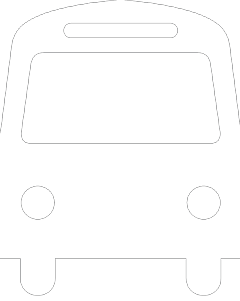 2151729am, Thu,  Oct 19 to 4pm, Sun, Nov 19or completionTemporary RerouteHow  does  this  affect my trip?Southbound#2 Hyde Park Expressand #172 U.50thof Chicago/ Kenwood, and northbound#2, #15Hyde Park#172#2, #15, #172Hyde Park#15 Jeffery Local buses will operate via Hyde Park, Blackstone,50th, and Woodlawn toHyde Park Boulevard.NRerouteBypassed Route#2 and #15 buses will resume their normal route onHyde Park Boulevard.#172 buses will continue their normal route onWoodlawn.Northbound #2 and #172, and southbound #15 buses are not affected.Allow extra travel time.Why is service being  changed?Buses are rerouted due to sewer construction on Hyde Park/ Dorchester.transitchicago.comCustomer Information: 1-888-YOUR-CTA (1-888-968-7282); CTA TTY: 1-888-CTA-TTY1 (1-888-282-8891) Transit Information: 312-836-7000Remove Upon Completion B678-1717jq001_1v #221